Today’s gospel reading brings to closure a long section of Mark’s gospel that focuses on the journey of Jesus and his disciples from Caesarea Philippi in the north to Jericho. Jericho is the final staging point in the journey to Jerusalem where the final act of the Markan drama will be played out. This section of the gospel (8:27-10:52) is prefaced by the story of a blind man who comes to sight in stages and ends with the story of another blind man, Bartimaeus, who comes from blindness to sight as well as from insight to greater insight, and joins Jesus on the journey to Jerusalem. On the intervening journey, Jesus endeavours to lead the Twelve out of their metaphorical blindness into an understanding of what it means to follow a suffering messiah. They remain for some time in their blindness as subsequent events will demonstrate. The intervention of Bartimaeus, who tries to attract the attention of Jesus by calling out from the roadside, threatens to delay the journey. When he cries out for the mercy, many “rebuke” him. These are strong words. They are used of people in the crowd who neither share the depth of Bartimaeus’ faith nor grasp the nature of Jesus’ mission of gathering in “the remnant of Israel, among them the blind and the lame” (Jeremiah 31:8). Those who try to silence Bartimaeus are a bit like the family of Jesus who, in the early part of the story, try to protect him from himself. When it is clear that the perception of the “many” is not shared by Jesus, we have an almost comical scene in which they do a complete about-face. It seems they want to please the authority figure no matter what. Bartimaeus offers a stark contrast to these people. He knows that Jesus has the power to bring the mercy of God into his life and the lives of those who wait by the roadside with faith in their hearts.      An excerpt by Sr. Veronica Lawson       PLENARY COUNCIL PRAYERCome, Holy Spirit of Pentecost. Come, Holy Spirit of the great South Land.  O God, bless and unite all your people in Australia and guide us on the pilgrim way of the Plenary Council.  Give us the grace to see your face in one another and to recognise Jesus, our companion on the road. Give us the courage to tell our stories and to speak boldly of your truth.  Give us ears to listen humbly to each other and a discerning heart to hear what you are saying.  Lead your Church into a hope-filled future, that we may live the joy of the Gospel.  Through Jesus Christ our Lord, bread for the journey from age to age. Amen. Our Lady Help of Christians, pray for us.  Saint Mary MacKillop, pray for us. 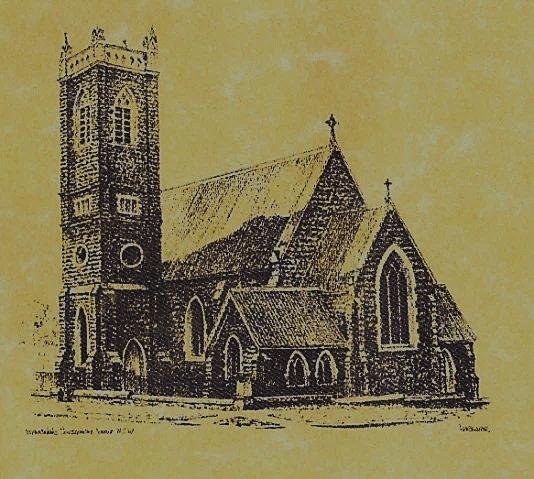 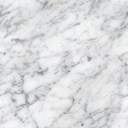 Feast DayWishing all ouFEASTS DAYS                                                                                           Feast Days                      			            1st Nov: All Saints   2nd Nov:  All Souls     PRAYER FOR THE SICK We  pray for all those who are sick.  May they draw strength and healing from God’s presence with them and from our prayers and thoughts for them.  May they have peace in their hearts and know they are greatly loved by all.  We offer our prayers believing that God’s power can do more than we can ever know. Amen ~PARISH  NEWS~                                                                        ALL SOULS DAY  Mass will be Friday 2nd November at 5.30pm.  Come and join us for this special service in rememberance of our loved ones.     CATHOLIC MISSION CHURCH APPEAL thank you for your generosity and support in this years appeal.  Through your kind gifts and prayers, we are happy to forward $617.00 to this years ‘Myanmar’ program.                COMBINED PRAYER NIGHT as part of the International Day of Prayer for the ‘Persecuted Church’ the Tumut Community Church will be hosting this night on Sunday 4th November at 7pm.  All welcome.			    BAPTISM  we welcome into our community this weekend in Talbingo Ayden Khang Wang son of Yi and Thanh.  We pray for all baptism families.                   							               ST VINCENT DE PAUL special meeting on Saturday 27th October at 9.30am in the senior citizen room.  John Vance – conference support person from Canberra  will be in Tumut Saturday 3rd November to speak about recruitment.				                   			          LOW GLUTEN HOSTS are available upon request.  Please speak to Acolyte or Priest before Mass service.  			        		                        MANY THANKS  this weekend to our McAuley Year 2 students and teachers for presenting the Vigil Mass.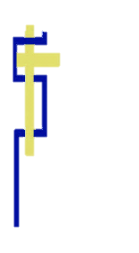 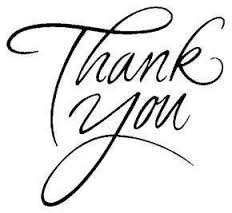 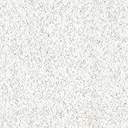                ~ GOSPEL REFLECTION ~T  THIS WEEK     Saturday & Sunday  27th & 28th  October    T  THIS WEEK     Saturday & Sunday  27th & 28th  October    T  THIS WEEK     Saturday & Sunday  27th & 28th  October    T  THIS WEEK     Saturday & Sunday  27th & 28th  October    MinistrySaturday Vigil 6pm              Sunday 10am              Sunday 10amAcolyte                Tony Butler            Dave Shedden            Dave SheddenReader               School Mass                 Sue Bulger                  Sue Bulger  Commentator               School Mass              Howard Young                 Howard Young     Children’s Liturgy                       ----------            Pat Spannagle            Pat SpannagleMusicians           Anna & Maureen        Patricia & Monica                     Patricia & Monica             Altar Servers       Gabbi & Maggi Dalisay        Jude Moreno & TBC        Jude Moreno & TBCChurch Care________________________LINEN                      Jo LittleGroup 5:  Sandra, Maria, Jess Smith & Margaret DeanGroup 5:  Sandra, Maria, Jess Smith & Margaret DeanGroup 5:  Sandra, Maria, Jess Smith & Margaret DeanNEXT WEEK    Saturday & Sunday  3rd & 4th November      NEXT WEEK    Saturday & Sunday  3rd & 4th November      NEXT WEEK    Saturday & Sunday  3rd & 4th November      NEXT WEEK    Saturday & Sunday  3rd & 4th November      MinistryVigil 6pmVigil 6pm10amAcolyte              Anne Huebner              Anne Huebner             Anita MasonReader                 Claire Cole                   Claire Cole            Trish Matthews  Commentator                   Liz Boxall                   Liz Boxall            Pat SpannagleChildren’s Liturgy                     ----------                     ----------       Herrin HendersonMusicians          Patricia & Monica          Patricia & Monica             Anna QuinnAltar Servers               New Servers               New Servers             New ServersChurch Care----------------------------------------- ----------------------------------------- ----------------------------------------- 